DATUM: Sreda, 15. 4. 2020PREDMET: DRU – 2 uriRAZRED: 5. aSPOZNAVAMNAVODILA ZA DELOMOJI IZDELKIPreverjam svoje znanjePo Sloveniji – naravne enote1. Dober dan! Z današnjo uro zaključujemo z geografskimi  značilnostmi Slovenije.  Kakšno je tvoje poznavanje le-teh. Preveri. Priložen je list z nalogami.  Preden začneš z reševanjem, si pripravi  zemljevid. Reševal/-a boš na računalniku.Pri reševanju  ti želim veliko uspeha.Kako rešuješ?Črte, ki sem jih v naloge vnesla zato, da se lažje znajdeš, najprej zbriši, nato na to mesto vpisuj rešitve. Rešitve vpisuj z modro barvo.Časa za reševanje imaš 60 minut.Ko končaš, dokument shrani in mi ga pošlji.Časa za reševanje ne prekorači, prav tako si pomagaš lahko le z zemljevidom. Vsekakor je pomembno, da skupaj ugotoviva, če so morda v znanju še vrzeli, ki jih bova poskusila/-i odpraviti.Ko končaš, zapiši čas reševanja.Preverjam svoje znanjePo Sloveniji – naravne enote1. Dober dan! Z današnjo uro zaključujemo z geografskimi  značilnostmi Slovenije.  Kakšno je tvoje poznavanje le-teh. Preveri. Priložen je list z nalogami.  Preden začneš z reševanjem, si pripravi  zemljevid. Reševal/-a boš na računalniku.Pri reševanju  ti želim veliko uspeha.Kako rešuješ?Črte, ki sem jih v naloge vnesla zato, da se lažje znajdeš, najprej zbriši, nato na to mesto vpisuj rešitve. Rešitve vpisuj z modro barvo.Časa za reševanje imaš 60 minut.Ko končaš, dokument shrani in mi ga pošlji.Časa za reševanje ne prekorači, prav tako si pomagaš lahko le z zemljevidom. Vsekakor je pomembno, da skupaj ugotoviva, če so morda v znanju še vrzeli, ki jih bova poskusila/-i odpraviti.Ko končaš, zapiši čas reševanja.NAMENI UČENJA – Učim se:Preverjam svoje znanje o poznavanju naravnih enot Slovenije.KRITERIJI USPEŠNOSTI                         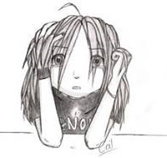 Uspešen/-a bom, ko bom:Zaupaj v svoje znanje. OVREDNOTI SVOJE DELO Kaj sem se danes učil/-a? Kaj mi je šlo dobro? Kako sem se počutil  v šoli doma? Bi kaj želel/-a predlagati?Zapiši – samoevalviraj – razmišljaj (Odgovarjaš na vprašanja vrednotenja svojega dela.)To boš zapisal/-a po moji PI.